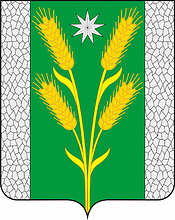 АДМИНИСТРАЦИЯ БЕЗВОДНОГО СЕЛЬСКОГО ПОСЕЛЕНИЯКУРГАНИНСКОГО РАЙОНАПОСТАНОВЛЕНИЕот 11.06.2020										№ 194поселок СтепнойОб утверждении перечня муниципального имущества, свободного от прав третьих лиц (за исключением имущественных прав субъектов малого и среднего предпринимательства)В целях реализации государственной политики в области развития малого и среднего предпринимательства Краснодарского края, на основании Федерального закона от 24 июля 2007 г. № 209-ФЗ «О развитии малого и среднего предпринимательства в Российской Федерации», в соответствии с постановлением администрации Безводного сельского поселения Курганинского района от 13 августа 2019 г. № 145 «О внесении изменений в постановление администрации Безводного сельского поселения Курганинского района от 17 апреля № 51 2017 г. «Об имущественной поддержке субъектов малого и среднего предпринимательства в Безводном сельском поселении Курганинского района» п о с т а н о в л я ю:1. Утвердить перечень муниципального имущества Безводного сельского поселения Курганинского района, свободного от прав третьих лиц (за исключением имущественных прав субъектов малого и среднего предпринимательства) (прилагается).2. Признать утратившим силу постановление администрации Безводного сельского поселения Курганинского района от 9 октября 2019 г. № 195 «Об утверждении перечня муниципального имущества, свободного от прав третьих лиц (за исключением имущественных прав субъектов малого и среднего предпринимательства).3. Опубликовать настоящее постановление в периодическом печатном средстве массовой информации «Вестник органов местного самоуправления Безводного сельского поселения Курганинского района» и разместить на официальном сайте администрации Безводного сельского поселения в сети Интернет.4. Контроль за выполнением настоящего постановления оставляю за собой.5. Постановление вступает в силу со дня его официального опубликования.Глава Безводного сельскогопоселения Курганинского района 					Н.Н. Барышникова